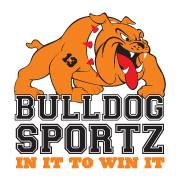 	HOTEL DETAILSNAME OF THE TOURNAMENTBULLDOG SPORTZ AITA TALENT SERIES NAME OF THE STATE ASSOCIATIONKARNATAKA STATE LAWN TENNIS ASSOCIATIONHONY. SECRETARY OF ASSOCIATIONSRI. C.S.SUNDER RAJUADDRESS OF ASSOCIATION ,  TOURNAMENT DIRECTOR:Mrs. Shubham AGARWALTELEPHONE9900097604CHIEF REFREEMr.Supreeth KADAVIGERETELEPHONE9886070810AITA SUPERVISORMr. Niranjan Ramesh                            TELEPHONE99018-93601THE ENTRY IS TO BE SENTTHE ENTRY IS TO BE SENTNO EMAIL ENTRY REQUIRED (effective Oct 1st 2013), DIRECT SIGN-IN at VENUENO EMAIL ENTRY REQUIRED (effective Oct 1st 2013), DIRECT SIGN-IN at VENUECATEGORY (√)Talent Series Talent Series Talent Series Talent Series Talent Series AGE GROUPSU-12 - Boys and GirlsU-12 - Boys and GirlsU-12 - Boys and GirlsU-12 - Boys and GirlsU-12 - Boys and GirlsSIGN-IN SIGN-IN OPEN DRAW6th June  2014 12 to 2 pmBulldog Tennis AcademyFor draws and order of play please visit www.bulldogsportz.comDRAW SIZEDRAW SIZESinglesOpenDoublesN/ADATES FOR SINGLESDATES FOR SINGLESOPEN DRAW7th June 2014 till the end of tournamentENTRY DEADLINEENTRY DEADLINENILOpen Draw, hence no need for an email entryNAME OF THE VENUENAME OF THE VENUEBulldog Tennis AcademyBulldog Tennis AcademyBulldog Tennis AcademyADDRESS OF VENUEADDRESS OF VENUE4/5, , Off , 5600614/5, , Off , 5600614/5, , Off , 560061COURT SURFACEClayClayBALLSAITA ApprovedAITA ApprovedNO. OF COURTS55FLOODLIT--NAMEHotel Panchavati ComfortsNAMEHOTEL  Athiti GrandADDRESSVasanthpura Main RoadADDRESSKonanakunte Junction,TARIFF Rs. 1500 – Rs. 2000TARIFF Rs. 1000 – Rs. 2000SINGLESINGLEDOUBLEDOUBLETELEPHONE+91-80-32020300 (Hot-line reservations ).
+91-80-26666253.
+91-80-26666269TELEPHONE080 - 26860101, 26860102, 26860103DISTANCE0.2 k.m. (200 metres)DISTANCE0.7 k.m. ( 700 m)NAMEHotel Inchara – Family RestaurantNAMEHotel Sri SaiADDRESS16th Main Road,J.P.Nagar,Bnagalore-28ADDRESS!6th Main road, J.P.Nagar,Bangalore-78TARIFF TARIFF SINGLE1300 (A/C)SINGLE750 (non A/C)DOUBLE2250(A/C)DOUBLE950 (Non A/C)1500 (A/C)TELEPHONE080 22449961TELEPHONE080 -2663 1727DISTANCE5 k.m.DISTANCE5.5  k.m. RULES / REGULATIONS
ENTRY
NO EMAIL ENTRY REQUIRED. DIRECT SIGN-IN AT VENUE No telephone entry or sign-in  will be accepted Players need to be registered with AITA 
AGE ELIGIBILITY
Players born on or after 1st Jan 2000  are eligible for participation in U/14 
ENTRY FEE
Singles:   Rs.400
SIGN-IN
OPEN DRAW:  FRIDAY, May 9th 12 p.m.  to 2 p.m. atBULLDOG TENNIS Academy